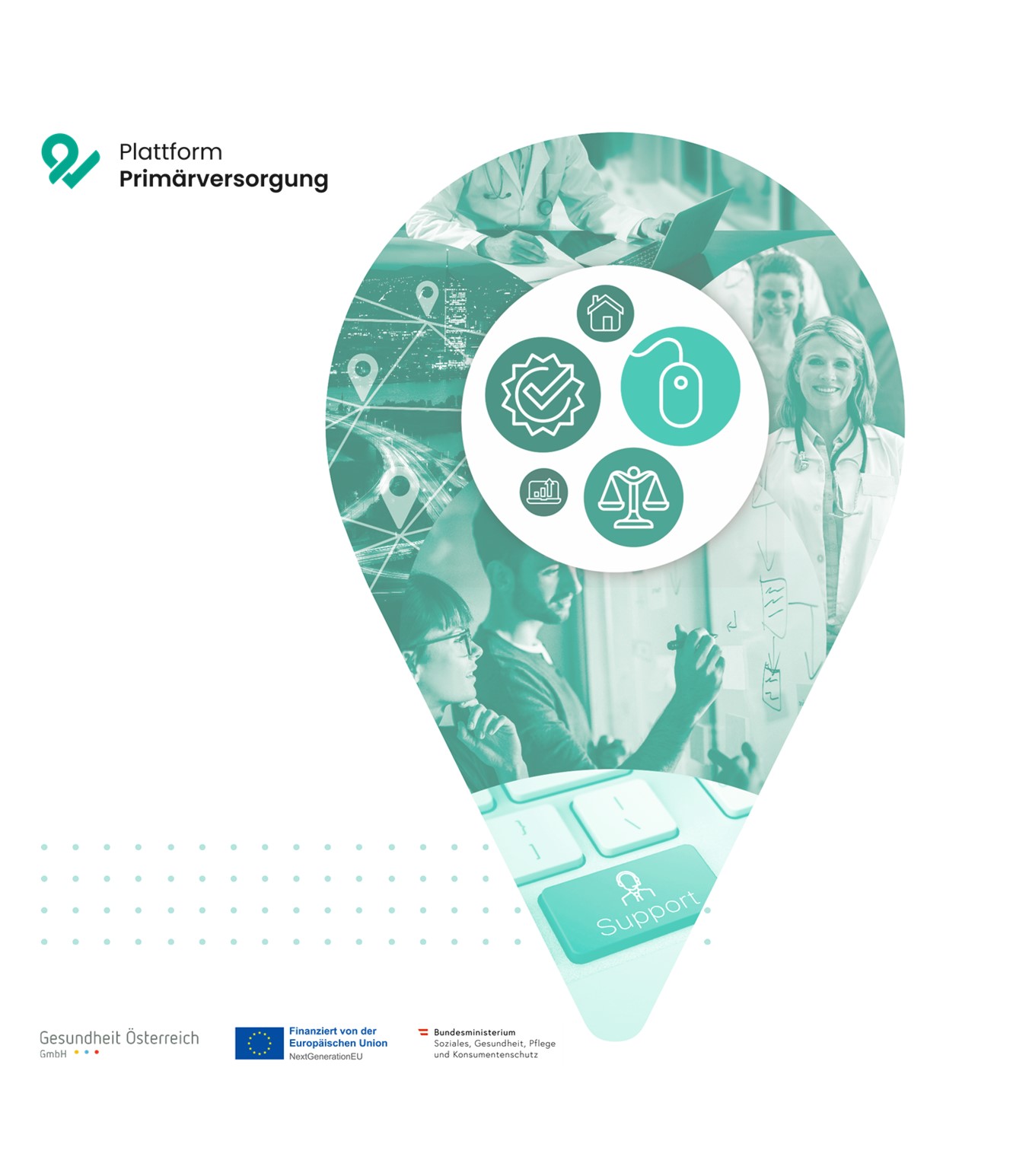 Das vorliegende Dokument wurde im Rahmen der Gründungsinitiative für die Primärversorgung durch die Rechtsanwaltskanzlei Mag. Christian Kux, MBL/wkk law erstellt. Die Gründungsinitiative für die Primärversorgung wurde vom Bundesministerium für Soziales, Gesundheit, Pflege und Konsumentenschutz gemeinsam mit den Bundesländern, der Sozialversicherung und der Europäischen Kommission durchgeführt.Hinweis: Dieses Dokument ist ein unverbindliches Muster, das sich zur Weiterbearbeitung eignet, und dient der Unterstützung von Personen, die eine Primärversorgungseinheit gemäß § 2 Primärversorgungsgesetz gründen oder an der Gründung einer solchen Primärversorgungseinheit interessiert sind. Die Muster sind an die konkreten Anforderungen anzupassen und sind gegebenenfalls auch zu ergänzen. Inhalte, die in kursiv gesetzt sind, müssen jedenfalls noch individualisiert werden. Bitte beachten Sie die Hinweise in den Fußnoten sowie weiterführende Informationen im Leitfaden „Der Weg zu Gründung“. Eine individuelle Beratung für die Gründung wird dadurch nicht ersetzt.[Gericht]Firmenbuch[Adresse]FirmenbuchsacheMUSTERZEICHNUNG DEs GESCHÄFTSFÜHRERsderPrimärversorgungsnetzwerk Dres. A, B, C, D & E Gruppenpraxis für Allgemeinmedizin GmbHIch, Dr. A, geboren am TT.MM.JJJJ, [Adresse], werde als selbständig vertretungsbefugte Geschäftsführerin der Primärversorgungsnetzwerk Dres. A, B, C, D & E Gruppenpraxis für Allgemeinmedizin GmbH für die Firma der Gesellschaft zeichnen wie folgt:Primärversorgungsnetzwerk Dres. A, B, C, D & E Gruppenpraxis für Allgemeinmedizin GmbH...............................................................Dr. B, geb. TT.MM.JJJJ[Ort], am TT.MM.JJJJ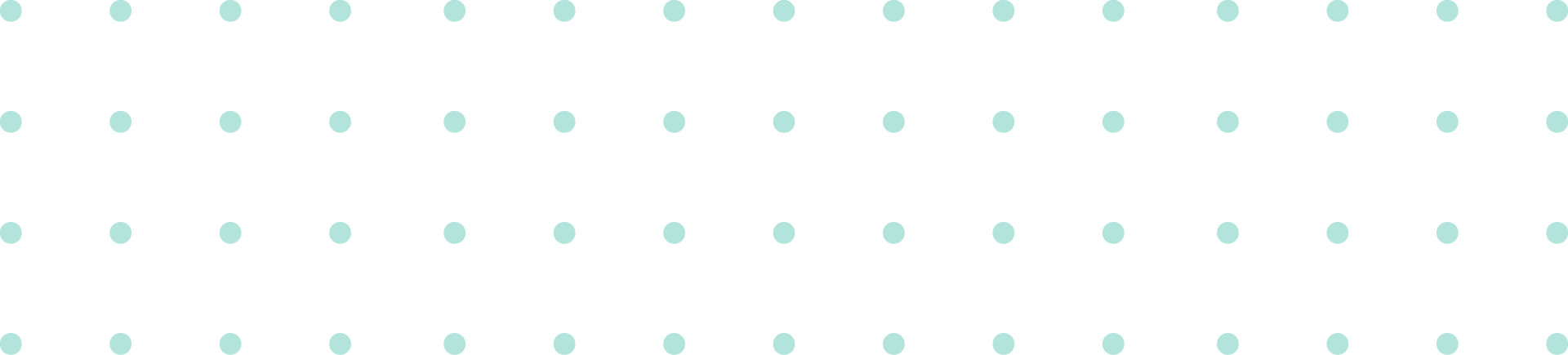 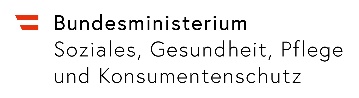 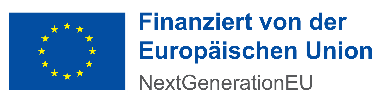 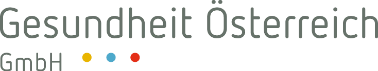 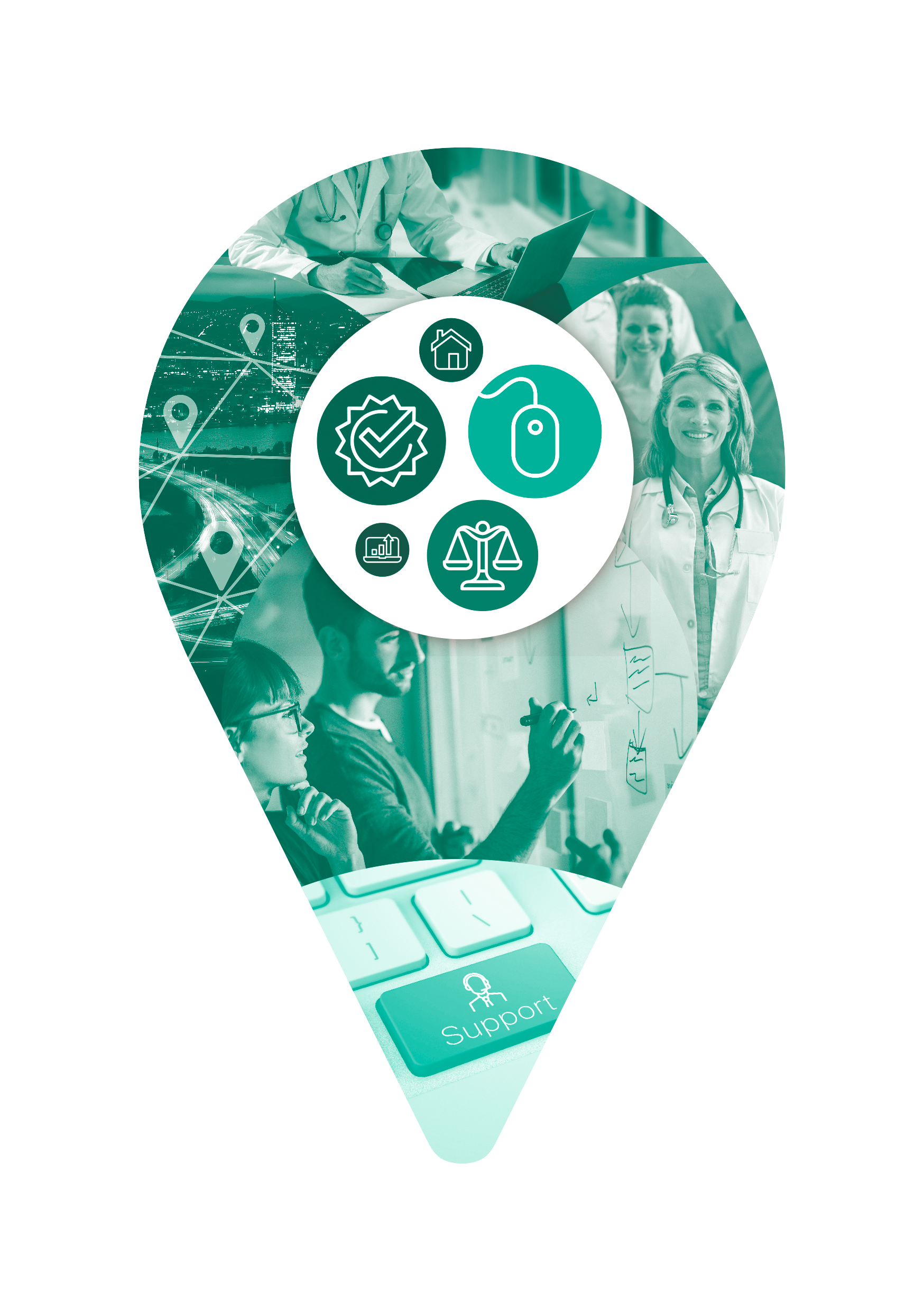 